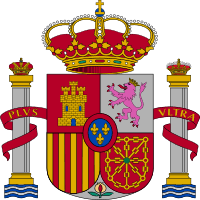 Ayuntamiento de Aldea de San MiguelDÑA. OLGA FERNANDEZ DEL POZO, ALCALDESA-PRESIDENTA DE ESTE AYUNTAMIENTO, HACER SABER:NUEVO SISTEMA ECYL/SEPEDesde hoy día 21 de febrero, no hay que pedir cita previa para la inscripción como desempleados en el Ecyl de Iscar.Para la tramitación de prestaciones hay que acudir a las oficinas del SEPE más cercanas a la localidad de Aldea de San Miguel, siempre con cita previa. Estas prestaciones ya no se tramitan en la oficina del ECYL de Iscar. Para solicitar cita previa para prestaciones llamar al 919267970.Para obtener información sobre si se tiene derecho al cobro del paro o de prestaciones, existe el teléfono de información 060. Firmado: LA ALCALDESA: Olga Fernández del PozoDOCUMENTO FIRMADO AL MARGEN ELECTRÓNICAMENTE